План проведения Республиканского комплексного спортивно-массового мероприятия «Неделя спорта и здоровья»  в ГУО «Мокровский УПК д/с-СШ»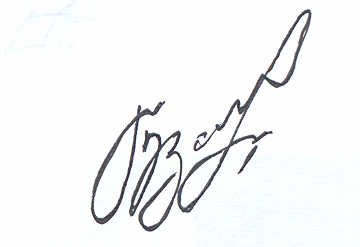 Директор:                                                     О.Б. БзотОпалейчукПрокопович64--5-39Учреждение образованияДата проведенияНаименование мероприятияКлассОтветственныйГУО «Мокровский УПК д/с-СШ»07.09.2020матчевая встреча по волейболу8-10 кл.Бзот О.Б.Прокопович А.А.ГУО «Мокровский УПК д/с-СШ»08.09.2020соревнования по пионерболу5-8 кл.Прокопович А.А.ГУО «Мокровский УПК д/с-СШ»08.09.2020экскурсия в галерею «Олимпийская слава Брестчины»2 и 3 кл.Прокопович А.А.ГУО «Мокровский УПК д/с-СШ»09.09.2020пеший поход-экскурсия по спортивным объек-там д. Мокрое1 и 4 кл.Опалейчук Н.Н.Минич Е.Л.ГУО «Мокровский УПК д/с-СШ»09.09.2020линейка на олимпийскую тематику,  просмотр фильма «25 лет НОК»5-10 кл.Бзот О.Б.Прокопович А.А.ГУО «Мокровский УПК д/с-СШ»10.09.2020участие в Дне открытых дверей ГУДО «Центр детско-юношеского туризма и краеведения»5-8 кл.Мартынюк А.Г.ГУО «Мокровский УПК д/с-СШ»11.09.2020мини-турнир по мини-футболу5-8 кл.Прокопович А.А.ГУО «Мокровский УПК д/с-СШ»11.09.2020автобусная экскурсия в «ДЮСШ № 1 г. Пружаны»5-9 кл.Бзот О.Б.Прокопович А.А.ГУО «Мокровский УПК д/с-СШ»11.09.2020встреча с участником Параолимпийских игр  в Рио-2016г.  Мухой А.С.5-9 кл.Бзот О.Б.Прокопович А.А.ГУО «Мокровский УПК д/с-СШ»12.09.2020День здоровья.Первенство школы по л/атлетическому кроссу3-10 кл.Опалейчук Н.Н.Прокопович А.А.Мартынюк А.Г.